Конспект внеклассного занятия по нравственному воспитанию для младших школьников «Дружба и что мешает нам дружить?"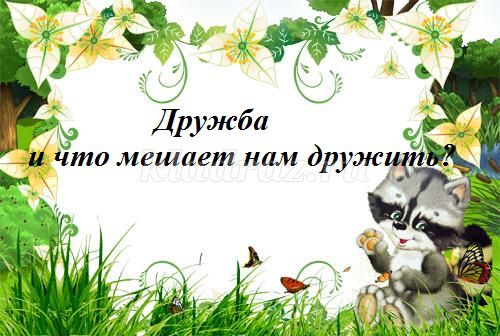 
Цель: формирование понимания ценности дружбы, закрепление знаний детей о положительных и отрицательных качествах характера человека. 
Задачи:
Обучающая: определить сущность понятия «дружба», качества настоящего друга; помочь детям осознать, какие качества важны в дружбе.
Развивающая: развивать навыки общения, необходимые для формирования дружбы и коллективизма в детской среде;
Воспитательная: формировать нравственные качества (умение дружить, беречь дружбу) и доброжелательные отношения в коллективе сверстников, воспитывать коллективизм, взаимовыручку.
Оборудование: презентация power point, педагогические ситуации, музыкальное сопровождение, карточки с пословицами о дружбе, карточки со сказочными героями, иллюстрация с изображением поляны, шаблоны цветов.
План занятия
1. Организованное начало занятия.- Настрой учащихся на занятия
2. Вступительная часть занятия
3. Основная часть занятия
-Беседа о дружбе--Игра «Кто с кем дружит?»
-Игра «Темные и светлые мешочки»
-Упражнение«Поступки»
-Физкультминутка «Маленькие утята»
-Викторина «Сказочные герои»
-Игра «Собери пословицу»
-Чтение стихов.4. Заключительная часть занятия
-Сюрпризный момент
-Рефлексия «Поляна настроения»
-Прощание
Ход занятия
1. Организованное начало занятия
1.1. Настрой учащихся на занятия
В  - Добрый день уважаемые гости! Мы рады видеть вас.(слайд1)
В - Ребята, сегодня  на занятие к нам пришли гости давайте их поприветствуем. (Дети приветствуют гостей)
В - Наши гости хотят посмотреть, какие вы ребята. Давайте дружно скажем: (слайд 2)
Мы - дружные!
Мы - внимательные!
Мы - старательные!
Мы - отлично учимся,
Все у нас получится.
В - Молодцы, ребята. Теперь можете сесть тихонечко на свои места.
2. Вступительная часть занятия. 
В - Ребята, сегодня у нас очень интересное, занятие и очень серьёзная тема, а чтобы узнать её, вам необходимо отгадать кроссворд. (слайд 3)В - Я буду загадывать вам загадки, а вы, поднимая руку, будете отвечать, но я буду спрашивать тех, кто правильно поднимает руку.В - Вы готовы?Д – Да.В - Слушайте внимательно.
1. Маленькая девочка 
Ростом с ноготок. 
Рождена из зернышка, 
Родной дом ее цветок. 
Кто это? (Дюймовочка)
2.Он весёлый, заводной,
И пропеллер за спиной,
Поднимает настроенье,
Любит сладкое варенье,
Малыша всегда смешит.
Кто же это? Подскажи!
(Карлсон)
3.Она красива и мила.
А имя ее от слова «зола». (Золушка)
4.Она была подружкой гномов
И вам, конечно же, знакома.
(Белоснежка)
5.У отца есть мальчик странный, 
Необычный, деревянный, 
На земле и под водой 
Ищет ключик золотой, 
Всюду нос сует свой длинный… 
Кто же это?.. 
(Буратино)
6.С голубыми волосами
И с огромными глазами.
"Зубы чистить! Руки мыть!"
Любит по руководить! (Мальвина)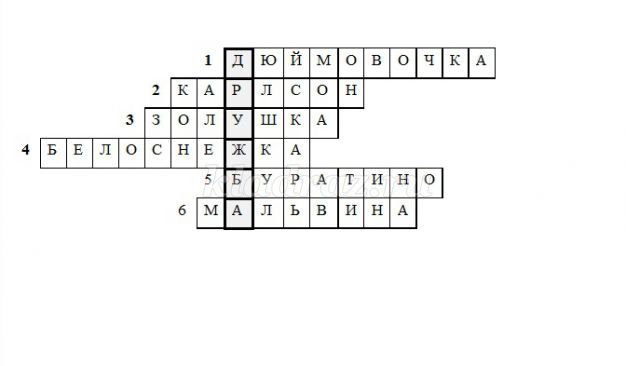 
В_ Ребята, какое же ключевое слово у нас  получилось?Д – Дружба.В -  Верно ребята, сегодня наш разговор посвящён дружбе и друзьям, но еще обсудим, что мешает нам дружить. 
. Основная часть занятия
Беседа о дружбе.В – Дружба - это одно из самых светлых и значимых чувств для человека. Настоящая дружба возникает между людьми, которые бережно и терпеливо относятся друг к другу.Когда люди дружат, они хотят быть вместе, они интересуются друг другом, доверяют друг другу. Настоящие друзья понимают тебя и уважают твои интересы.В – Ребята, а как вы считаете, что такое дружба?Д -  Дружба - это когда друзья не бросают тебя в беде, приходят на помощь друг другу, не обижают, не оскорбляют, не обзываются, уважают тебя.
В - Молодцы, ребята. В - Да ребята Дружба-это близкие отношения, основанные на взаимном доверии, привязанности, общих интересов.(слайд 5)- А ещё ребята дружба - это истинный друг, не только тот, кто поможет тебе в беде, а тот, кто искренне порадуется с тобой в светлые минуты твоей жизни.В – Ребята, а кого мы можем считать другом или друзьями?Д - Другом можно считать товарища, подругу, маму, учителя, воспитателя, бабушку, дедушку, любимую книгу, любимую игрушку. 
 В - Да ребята, Друг – это человек, который связан с кем-нибудь дружбой. (слайд 6)В  – Про дружбу и друзей написано много стихов. И ребята приготовили свои  стихотворения.В - Стихотворение Валентины Бережной « Много у меня друзей» читают Лера, Полина, Степан.(Слайд7)Много у меня друзей:Настя, Полечка, Сергей.
С Настей песенки поём,                         Лера
С Полей мы гулять пойдём,
А Серёжке целый день
Нас дразнить совсем не лень!
В школе дружно мы живём:
Вместе учимся, растём,
Узнаём про всё на свете,
О других таких же детях,
Как они живут и чем                                    Полина
Заниматься им не лень.

Всем дружить необходимо –
Коле, Поле, Насте, Диме,
Все  мы – лучшие друзья,
Друг без друга нам нельзя.
Мы умнеем и растём,
В школе весело живём.                             Степан
Пусть учительница верит –
Мы её не подведём!В - Молодцы ребята.В - Стихотворение Елены Стеквашовой « Дружба» читает Иванова ИраКак начну конфеты есть,
У меня дpузей не счесть.
А закончились конфеты
И дpузей в помине нету.
За конфету каждый дpуг,
Так и pвет ее из pук.
Hу зачем мне дpужба эта?
Я сама люблю конфеты.В - Молодец.В- Стихотворение про дружбу Юрия Энтина прочитает Коля Кондрашов.-Дружит с солнцем ветерок,А роса – с травою.Дружит с бабочкой цветок,Дружим мы с тобою.Всё с друзьями пополамПоделить мы рады!Только ссориться друзьям Никогда не надо.В- Молодец Коля.В - Стихотворение о дружбе приготовил Смирнов Серёжа.Дружба – это тёплый ветер,
Дружба – это светлый мир,
Дружба – солнце на рассвете,
Для души весёлый пир.Дружба – это только счастье,
Дружба – у людей одна.
С дружбой
не страшны ненастья,
С дружбой –
жизнь весной полна.Друг разделит боль и радость,
Друг поддержит и спасёт.
С другом – даже злая слабость
В миг растает и уйдет.Верь, храни, цени же дружбу,
Это высший идеал.
Тебе она сослужит службу.
Ведь дружба – это ценный дарВ - Молодцы ребята очень поучительные и добрые стихи вы нам прочитали о дружбе.В - Какое же прекрасное слово – “дружба”! - В -Произносишь слово “дружба” - и сразу вспоминаешь весёлых герое мультфильмов: этих забавных, весёлых, немножечко неуклюжих персонажей. Мир кино, мир книги, наш мир, в котором мы живём, дарит нам прекрасное общение – общение с другом.
В - Мы с вами читали и смотрели много разных сказок, мультфильмов и я вам предлагаю поиграть в игру, которая называется: «Кто с кем дружит?»(слайд 8)В-  У меня на мольберте висят изображения сказочных героев.В- На доске тоже по сказочному персонажу. Давайте вспомним, кто из этих сказочных героев с кем дружит и найдём ему друга. -Дети выполняют задание.Винни-Пух - Пятачок,
Малыш - Карлсон,
Кот-Леопольд  –  мышата,
Баба-Яга
Львенок  –  черепаха,
Золушка – мыши,
Мальвина  –  Буратино,Чебурашка – крокодил Гена

В - Давайте посмотрим, ребята что у нас получилось. Кто здесь лишний? ( слайд 9)Д - Здесь лишняя баба-яга. В -  Правильно это баба- яга. А почему с ней никто не дружит?Д- С баба- ягой никто не дружит потому что она злая, коварная, вредная, страшная.В - Ребята, а как вы думаете, что помогает, а что мешает дружбе? Д -  Помогают дружбе - доброта, вежливость, чувство юмора, любовь, улыбка.Мешают дружбе - грубость, обзывания, драки, обиды, упрямство,злость.В – Молодцы ребята быстро вы справились с этим заданием.В - А сейчас ребята мы посмотрим, насколько хорошо вы знаете ещё сказочных персонажей.- Я вам предлагаю провести викторину, которая называется              « Сказочные герои»: ( слайд10)В - Вы готовы?Д - ДаВ - Слушайте внимательно.1. Собрались однажды четыре музыканта, подружились. Вместе концерты давали, вместе разбойников прогоняли, вместе жили – не тужили... Назовите этих друзей-музыкантов.Д -  (Бременские музыканты: (Петух, кот, пес, осел.) (слайд 11)
2. Как звали девочку которая выручила своего друга из ледового плена злой снежной королевы?Д -  (Герда выручила своего друга Кая.) (слайд12)
3. Этот герой бухнулся на кровать и, схватившись за голову, произнес: «Я самый больной в мире человек!» Потребовал лекарство. Ему дали, а он в ответ: «Друг спас жизнь друга!» О ком идет речь? И какое лекарство дали больному?Д -  (Карлсон. Лекарство – малиновое варенье.) (слайд 13)
4. Какие три друга плыли на облаках и пели песенку про облака, и всем говорили « Трям здравствуйте?» Назовите их?
Д - Медвежонок и ёжик, заяц(слайд14)
5. Эти трое друзей уехали самовольно и поселились в деревне Простоквашино, купили дом, завели корову, и говорящего галчонка.Назовите героев мультфильма.(кот Матроскин, пёс Шарик, дядя Фёдор) (слайд15)6. Маленькая девочка, которая всегда приходила в гости к медведю Мишке, вместе играли, вместе шалили.-Назовите героев? Маша и медведь.( слайд16)7.-Григорий Остер, написал немало рассказов о попугае, удаве, мартышке и их жизни в Африке. Кто был четвёртым в компании друзей? ( слонёнок) (слайд 17)8. Кто первым из животных показал пример обитателям джунглей в том, что с человеческим детёнышем можно дружить?. -Назовите друзей Маугли? (Удав Каа, пантера Багира, медведь Балу) (слайд18)9.-Крошечная девочка, которая из-за своего роста попадалав сложные и трудные ситуации. Ей помогла в беде ласточка.Назовите героиню мультфильма. Дюймовочка.( слайд19)В - Молодцы, ребята! Книг о дружбе и друзьях вижу, вы прочитали очень много. Читая их, вы приобретаете друзей в лице литературных, сказочных героев.В - Ну, а теперь, нам пора немножко отдохнуть, нас приглашают потанцевать « весёлые  и дружные утята»                               Физминутка                    Танец маленьких утят.(слайд20)В - Молодцы, мы с вами отдохнули, а теперь тихонечко садитесь на свои места.В-А сейчас ребята я предлагаю вам сыграть в интересную игру которая называется «Темные и светлые мешочки» (слайд 21)
-У меня на доске изображено два мешочка, светлого и тёмного цвета. Эти мешочки мы с вами будем сейчас наполнять. В один мешочек мы будем складывать «темные» качества человека, а в другой – «светлые». Но вначале каждый из вас вытянет из мешочка по 2листочка с написанным качеством. Вы будете называть качества и прикреплять таблички на мешочек.В –Готовы?Д -Да
«Светлые качества»                               «Темные качества»
Честность                                                                Лень
Аккуратность                                                       Хитрость
Доброта                                                            Непослушание
Заботливость                                                    Ложь
Дружба                                                             ЗавистьВежливость                                                            ЗлоНадёжность                                                     Жадность (слайд22)В  - Молодцы ребята хорошо справились с заданием.

В - Как вы думаете, какие качества нам мешают жить дружно? А какие, нам помогают?Д- Нам помогают жить дружно все слова из светлого мешочка, а мешают дружно жить все слова из тёмного мешочка.В – Молодцы ребята всё знаете про качества людей. В  -  Но какое же надёжное и ёмкое слово-Дружба!В  - О дружбе сложено много пословиц, ведь в пословицах заключается народная мудрость. Я хотела познакомить вас с ними, но вчера вечером, когда я их составляла, то нечаянно уронила и перепутала все слова в пословицах.- Вы поможете мне их собрать?(слайд 23) Д - Да.В - У меня на доске помещены пословицы, только вот окончания перепутаны, надо их собрать правильно и прочитать.-Нет друга- ищи, а нашёл-------(-береги)-Старый друг, лучше-------------(новых двух)-Один за всех, и все----------------( за одного)-Друг познаётся-----------------( в беде)-Дружба не гриб, в лесу----------( не найдёшь)-Человек без друзей, что дерево—( без корней)-Не имей сто рублей, а имей------------(сто друзей)-Дружба как стекло, разобьёшь-(не сложишь)(Слайд 24)В - Молодцы ребята, справились хорошо с заданием.-Вижу, пословицы вы знаете.В-А сейчас ребята я хочу предложить вам выполнить упражнениекоторое называется «Поступки»
В- Определите ситуации, когда друг, поступает правильно или неправильно.1.-Марина навещает Таню во время болезни, помогает ей выполнять домашнее задание.( слайд25)Д-Друг помогает товарищу в беде, он поступает правильно.(Настя)2.-Маша и Петя решили прогулять уроки в школе и пойти в кино.Д-Друг удержит тебя от плохого поступка он поступает не правильно.(Лера)  ( слайд26)3.-В- Коля предложил Саше и Пете покурить на перемене.Д-Друг не предложит товарищу табак, он поступает не правильно.(Ира) ( слайд 27)4.-Женя не смог забит мяч в ворота. Эх ты, «мазила», засмеялся Паша.Д-Друг никогда не будет смеяться над твоими ошибками и поддержит, он поступает не правильно.(Степан) ( слайд28)5.-Слава дразнит Настю, обижает, и смеётся над ней. ( слайд 29)Д- Друг никогда не обидет и не будет смеяться над товарищем.6.- Два другаСаша и Толя залезли на дерево и разоряют скворечник, где живут птицы.Д- Нельзя разорять гнёзд птиц.     В- Молодцы ребята, отлично справились и с этим заданием.   4. Заключительная часть занятия
   В- Ну вот ребята и подходит к завершению наше занятие. И в заключении я хочу вам предложить законы дружбы, которые вы пообещаете выполнять и соблюдать.В -  Слушайте внимательно.
Законы дружбы: (слайд30)
Помогай другу в беде. ( слайд 31)
Умей с другом разделить радость.
Не смейся над недостатками друга.
Останови друга, если он делает что-то плохое.
Умей принять помощь, совет, не обижайся на критику.
Не обманывай друга.
Умей признать свои ошибки, помириться с другом.
Не предавай своего друга.
Относись к своему другу так, как тебе хотелось бы, чтобы относились к тебе.Д –Обещаем.
В- - Друга легко потерять, гораздо труднее его найти. Если у вас есть друг, то берегите дружбу с ним, цените её.В- Ну, а сейчас мы покажем какие мы дружные.
Сюрпризный момент (слайд 32)
В- Предлагаю вам посмотреть слайды про наш класс "Мы дружные ребята" Слайд33, Слайд 34,Слайд 35.В: Подводя итог нашего занятия, мне хотелось бы узнать, какое задание вам на занятии понравилось, что вы запомнили и что было интересно узнать. Пожалуйста, выберите любое предложение и продолжите ответ.Продолжите ответ: ( слайд 36)Мне на занятии понравилось…Я на занятии запомнил…Мне было интересно узнатьВ- Молодцы ребята.В- А теперь ребята, я вам предлагаю посмотреть на мою поляну настроения, посмотрите какая она красивая. И я хочу знать какое же у вас настроение в конце нашего занятия.
Рефлексия «Поляна настроения»
В-У вас на партах жёлтые и красные цветочки, кому было интересно, весело на занятии наклейте красные цветочки, у кого настроение плохое и было совсем не интересно, наклейте жёлтые цветочки. 
(дети подходят к нарисованной полянке и наклеивают цветы по настроению)В- Посмотрите какая получилась у нас весёлая поляна. Вижу что всем понравилось на занятии. Я этому очень рада.Прощание
В- На этом наше занятие подошло к завершению и на последок хочу процитировать вам стихотворение. ( слайд 37)
«Кто в дружбу верит горячо, кто рядом чувствует плечо,
Тот никогда не упадёт, в любой беде не пропадёт,
А если и споткнётся вдруг, то встать ему поможет друг,
Всегда в беде надёжный друг ему протянет руку»В – Теперь вы знаете о дружбе всё.Удачи всем в поиске настоящего друга.
Слайд 38 